REJON VI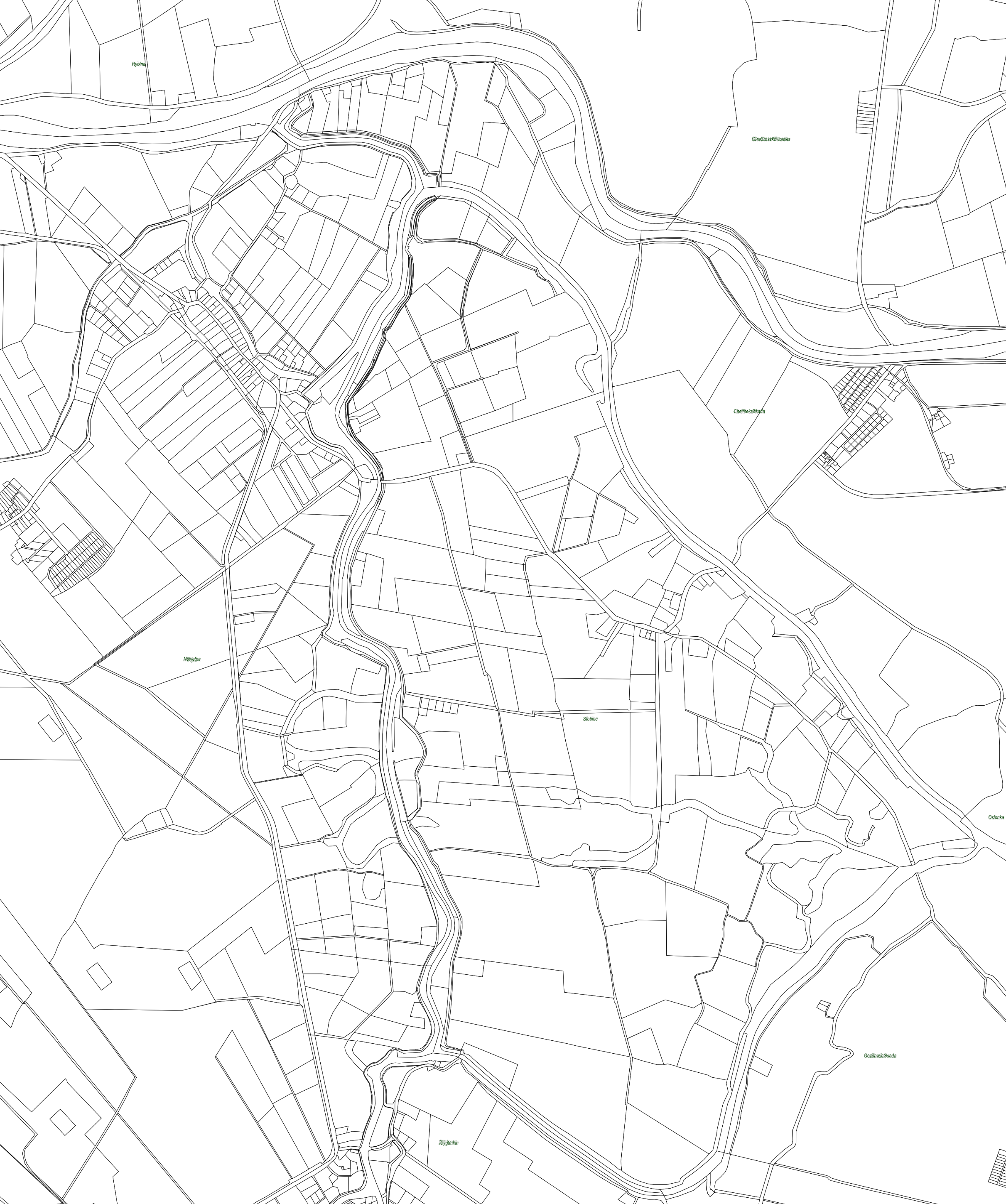 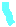 	CHEŁMEK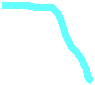 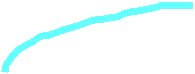 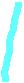 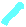 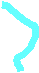 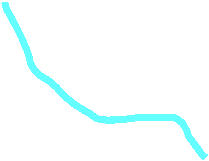 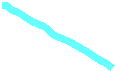 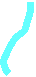 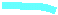 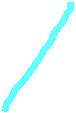 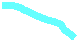 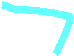 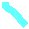 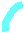 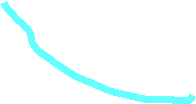 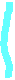 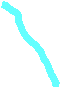 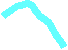 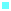 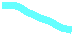 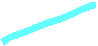 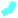 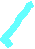 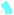 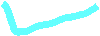 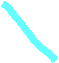                     TUJSK							CHEŁMEK-OSADA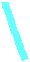 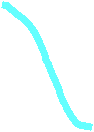 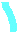 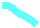 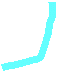 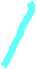 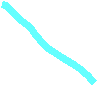 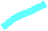 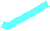 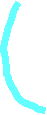 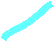 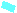 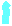 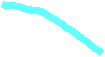 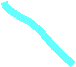 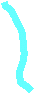 		       STOBIEC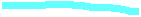 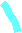 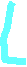 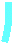 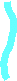 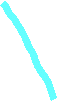 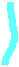 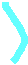 